Логопедическое занятие 13.04.2020 год Время 13.00Тема: " Сравнение и различение вороны и воробья. Составление по картинке распространённых предложений."Рассмотри картинку.Мальчика зовут Вася. Фамилия ШишкинВасе 7 лет.Он живёт в городе Ростове - на- Дону , улице Зорге, дом 2, квартира 5.Назови своё имя,  фамилию.Сколько тебе лет?Назови свой адресВася живёт с родителями , бабушкой и дедушкой.Ответь на вопросы: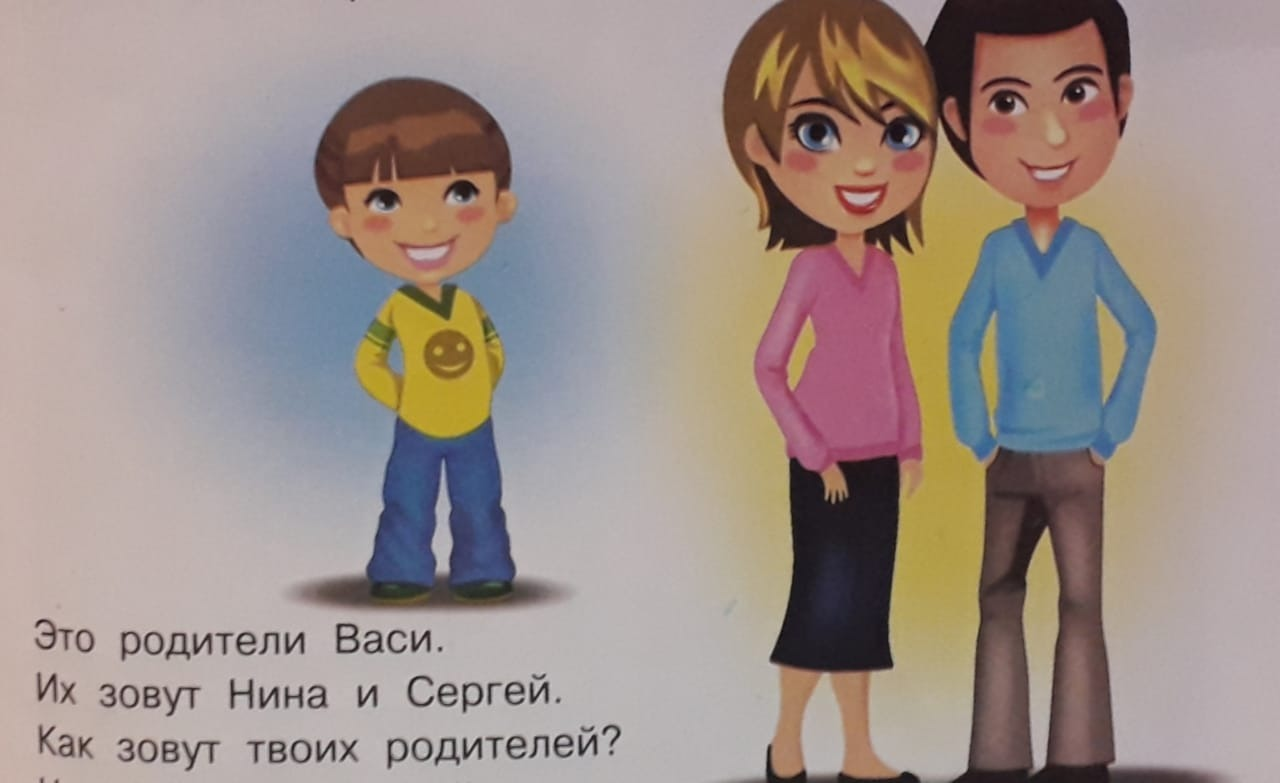 Логопедическое занятие. 14.04.2020 год Время 13.00.Тема : " Весна. Активизация словаря по теме "Какое сейчас время года?Назови весенние месяцыКакая погода бывает весной?Какие птицы прилетают  первыми?Что надевают люди весной?Что  ранней весной появляется на деревьях и кустарниках ?  ( почки)Почему весной появляются ручейки?Почему весной тает снег?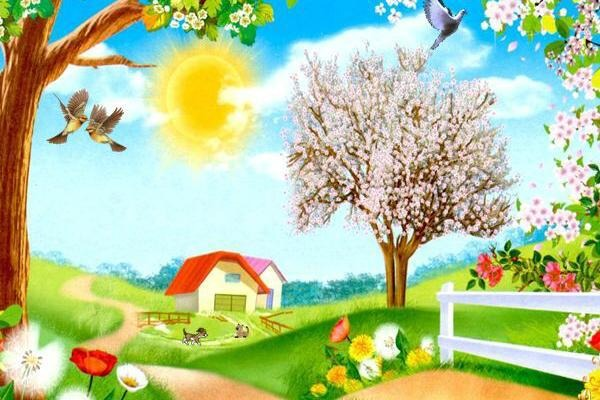 Логопедическое занятие.  15.04.20. Время 13.00.Тема: "  Звук и буква И. Артикуляция звука. Классификация предметов».Покажи правильную артикуляцию звука И.Гласный или согласный звук  И?Определи , в как х словах звук И слышится в начале слова?ИВА,  КНИГА , ИГОЛКА , НОСКИ, СЛИВА , ТИГР , ВИШНЯ. В каких словах звук И в конце, середине слова?НАЗОВИ  ПРЕДМЕТЫ  В  КАЖДОМ  РЯДУ  ОДНИМ  СЛОВОМ.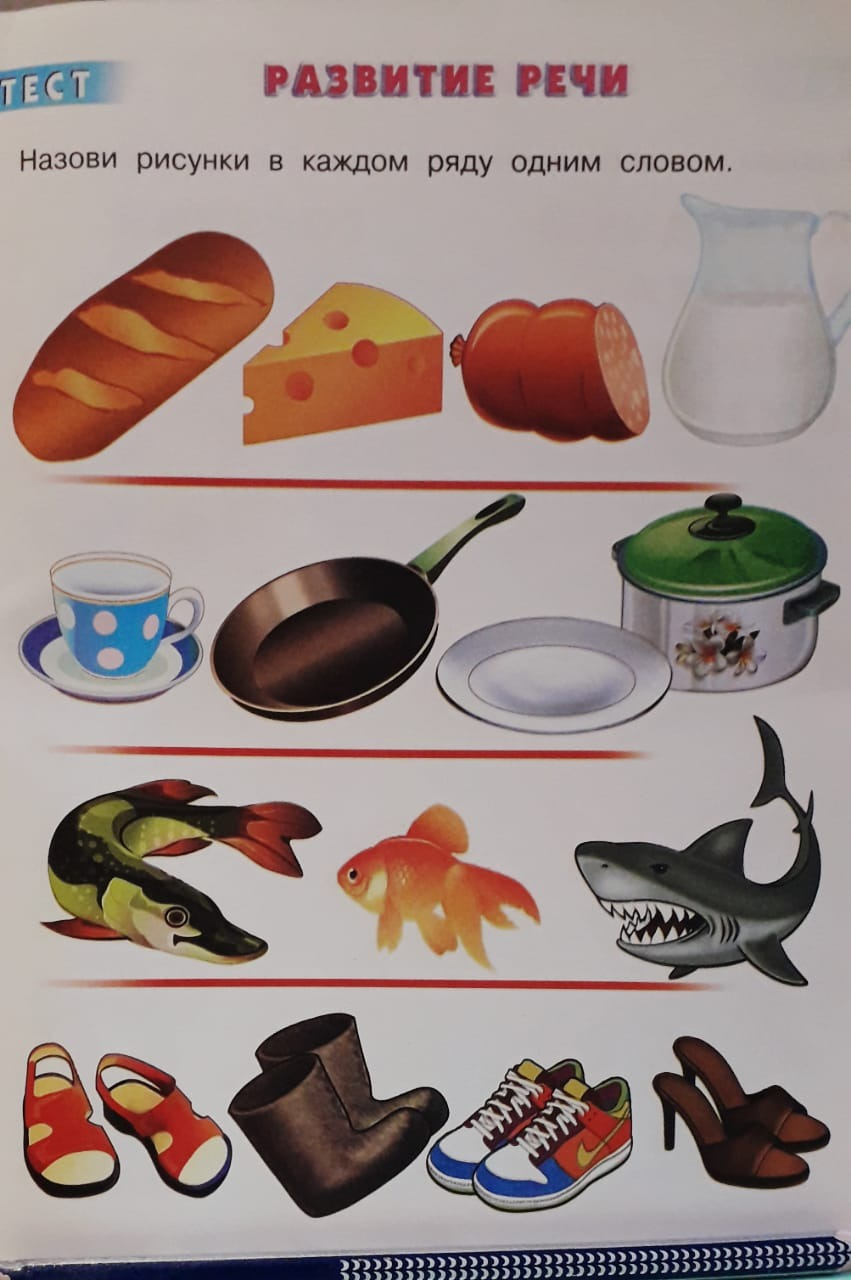 Логопедическое занятие. 16.04.2020 год. ВРЕМЯ 13.00ТЕМА : " ЗВУК И БУКВА З.  Артикуляция звука. "  Составление по картинке распространённых предложений.Послушай слова :  зима , коза , Зоя , коза , роза , глаз.В каких словах звук З слышится в начале слова , середине слова , в конце слова ?Произнеси звук  З  правильно.Звук  З  гласный или согласный?Звонкий  или глухой ?  (  положи ладонь на горлышко, произнеси  З )РАССМОТРИ КАРТИНКУ. ЧТО НАРИСОВАНО. РАССКАЖИ, ДЛЯ ЧЕГО НУЖНЫ ЭТИ ПРЕДМЕТЫ  ?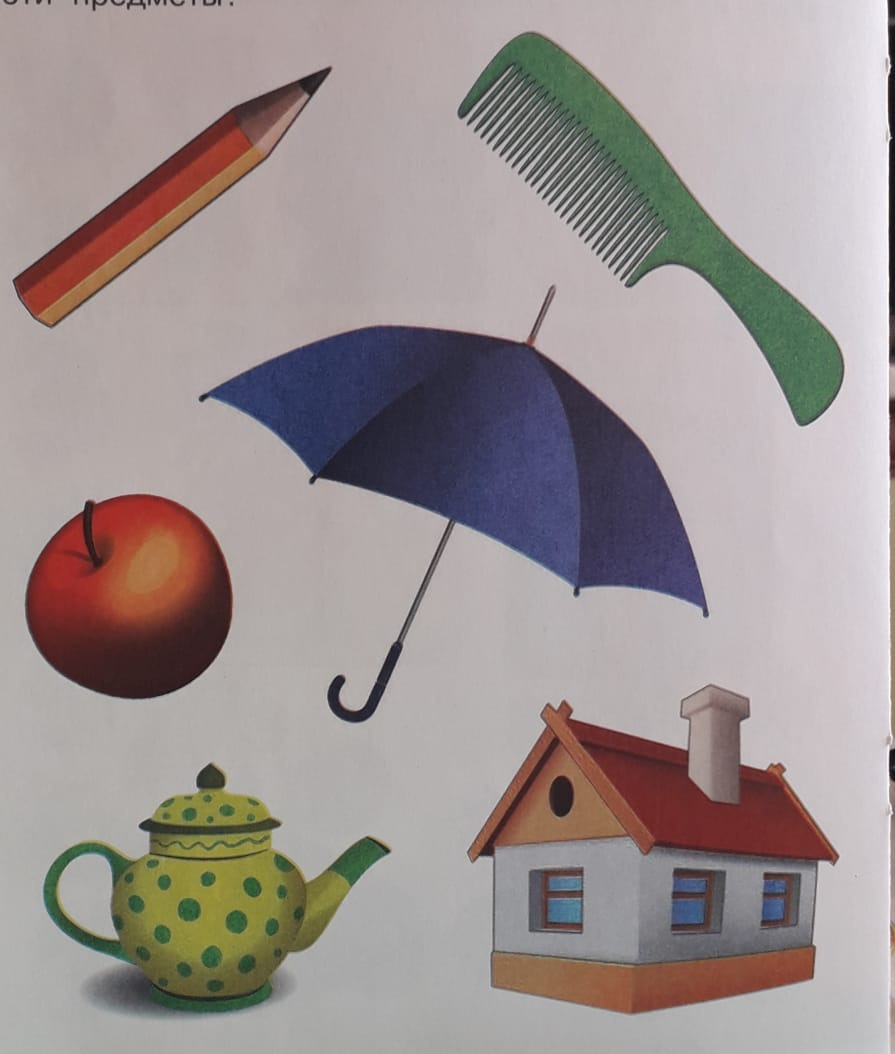 Логопедическое занятие.  17.04.2020 год.  Время 13.00.Тема : " Обувь. Дифференциация обуви."  Развитие навыков словообразования.Людям нужно отремонтировать обувь , они пришли к сапожнику.Соедини  линиями обувь и его хозяина.Составь предложение  по образцу:Бабушка без сапога,Дедушка без  ...........Папа без      ..............Дочка  без   .............Сын без  ...................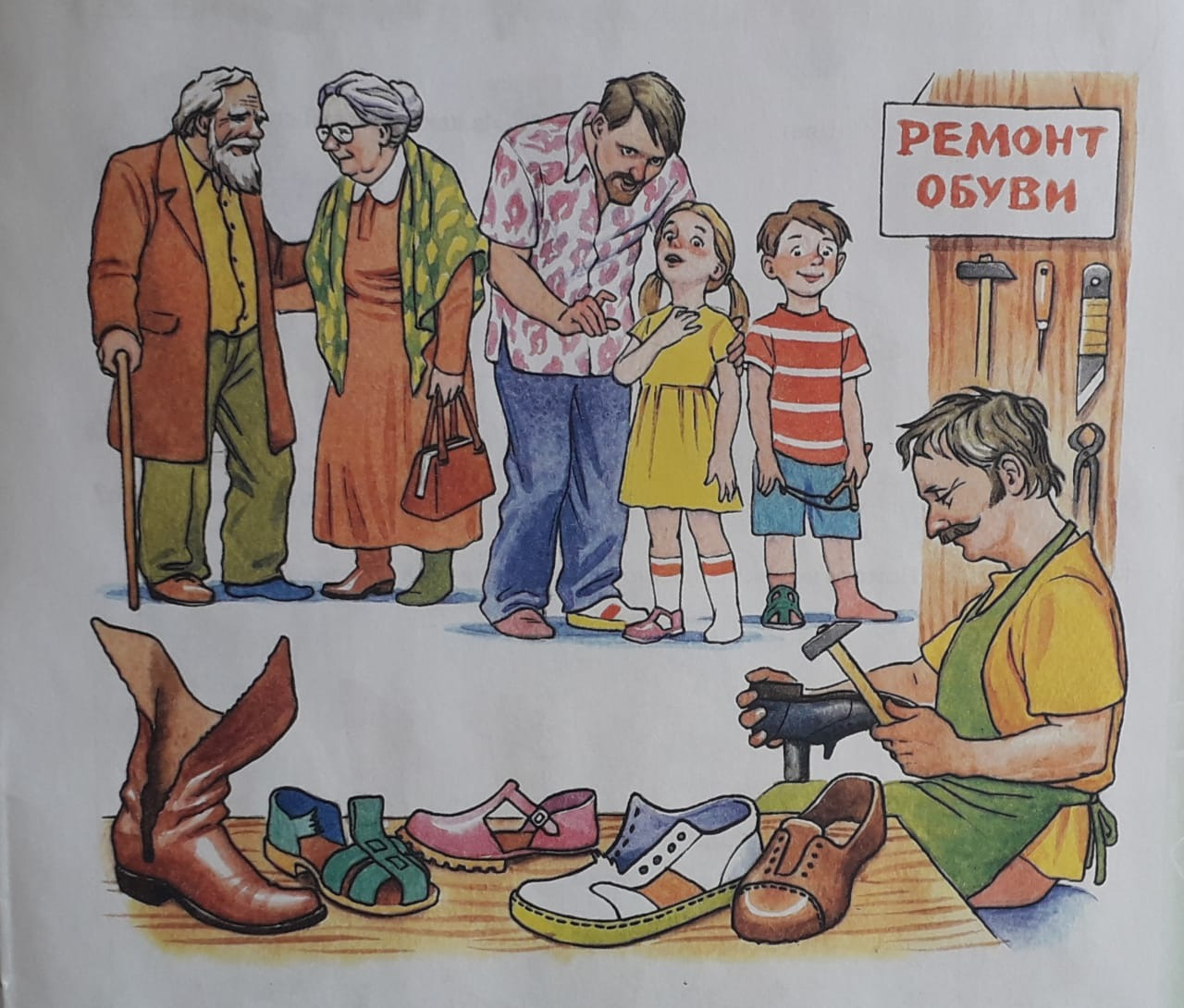 